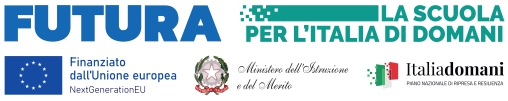 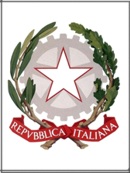 Ministero dell’Istruzione e del MeritoIstituto Comprensivo Statale “A. Manzoni”Via Lombardi,12  - 20027 Rescaldina - MilanoTel: 0331 576277 C.F. n° 84004990150e-mail Uffici: miic849008@istruzione.it Posta certificata: miic849008@pec.istruzione.itwww.manzonirescalda.edu.it ALLEGATO A    Al Dirigente ScolasticoI.C. Manzoni Rescaldina  (MI)OGGETTO: Piano Nazionale Di Ripresa E Resilienza - Missione 4: Istruzione E Ricerca - Componente 1 Potenziamento dell’offerta dei servizi di istruzione: dagli asili nido alle Università – investimento 3.1 “Nuove competenze e nuovi linguaggi nell’ambito della Missione 4 – Istruzione e Ricerca – Componente 1 – “Potenziamento dell’offerta dei servizi all’istruzione: dagli asili nido all’Università” del Piano nazionale di ripresa e resilienza finanziato dall’Unione europea – Next Generation EU”. CNP:  M4C1I3.1-2023-1143-P-29804CUP:  B34D23003270006TITOLO PROGETTO: “Nel Mondo STEM”ISTANZA DI PARTECIPAZIONE ALUNNIIl sottoscritto genitore/tutore  	nato a	(	)  il  	residente a			(	) in via/piazza	n.	CAP  			telefono	cell.	e-mail  	EIl sottoscritto genitore/tutore 	nato a	(	) il  					                                            residente a					(	) in via/piazza			n.	CAP  			telefono	cell.	e-mail  	avendo letto l’avviso relativo alla selezione di partecipanti al progetto PNRR.CHIEDONOche il/la proprio/a ﬁglio/a 	  nato/a a	(	) il  	 residente a			(	) in via/piazza	n.	CAP  			 iscritto/a alla classe	plesso	dell’I.C. “A.Manzoni” di Rescaldina sia ammesso/a a partecipare al progetto PNRR, al corso di seguito indicato:I sottoscritti dichiarano di aver preso visione dell’avviso e di accettarne il contenuto. In caso di partecipazione i sottoscritti si impegnano a far frequentare il/la proprio/a ﬁglio/a con costanza ed impegno, consapevole che per l’Amministrazione il progetto ha un impatto notevole sia in termini di costi che di gestione.Si precisa che l’Istituto comprensivo “A. Manzoni” di Rescaldina (MI), depositario dei dati personali, potrà ,a richiesta, fornire all’autorità competente del MIM le informazioni necessarie per le attività di monitoraggio e valutazione del processo formativo a cui è ammesso l'allievo/a.I sottoscritti, inoltre, dichiarano:- che la/il propria/o figlia/o risulta iscritto presso l’Istituto Comprensivo “A. Manzoni”;Data,		Firme dei genitoriAUTORIZZA/AUTORIZZANOL’Istituto Comprensivo “A. Manzoni” di Rescaldina (MI) a divulgare foto e riprese, contenenti immagini del minore, effettuate durante le attività del Progetto. DICHIARA/DICHIARANOdi essere stato/a/i informato/a/i che la pubblicazione potrà avvenire anche a mezzo Internet, riviste, DVD, televisione; di essere consapevoli che la diffusione delle immagini avverrà senza fini di lucro, nonché come documentazione di un momento positivo per la comunità scolastica e nell’ambito delle finalità istituzionali della scuola. L'utilizzo delle immagini è da considerarsi in forma del tutto gratuita. Si dichiara, inoltre, di sollevare l’Istituto Comprensivo “A. Manzoni” di Rescaldina (MI)  da ogni responsabilità inerente un uso scorretto delle foto da parte di terzi. Il sottoscritto, consapevole delle conseguenze amministrative e penali per chi rilasci dichiarazioni non corrispondenti a verità, ai sensi del DPR 445/2000, dichiara di aver effettuato la scelta/richiesta in osservanza delle disposizioni sulla responsabilità genitoriale di cui agli artt. 316, 337 ter e 337 quater del codice civile, che richiedono il consenso di entrambi i genitori.TUTELA DELLA PRIVACY - Il titolare del trattamento dei dati, nella persona del D.S., informa che, ai sensi e per gli effetti del Regolamento EU 2016/679 e successive integrazioni e modiﬁche, i dati raccolti verranno trattati per solo per le ﬁnalità connesse con la partecipazione alle attività formative previste dal progetto e per la rendicontazione all’Autorità di gestione delle azioni attivate per la sua realizzazione e che i dati personali da Lei forniti ovvero altrimenti acquisiti nell’ambito della nostra attività formativa, serviranno esclusivamente per la normale esecuzione del Modulo formativo a cui suo/a ﬁglio/a si iscrive.Luogo e data 								Firma del genitore INTERVENTO A - Codice M4C1I3.1-2023-1143-1224INTERVENTO A - Codice M4C1I3.1-2023-1143-1224INTERVENTO A - Codice M4C1I3.1-2023-1143-1224INTERVENTO A - Codice M4C1I3.1-2023-1143-1224INTERVENTO A - Codice M4C1I3.1-2023-1143-1224INTERVENTO A - Codice M4C1I3.1-2023-1143-1224INTERVENTO A - Codice M4C1I3.1-2023-1143-1224INTERVENTO A - Codice M4C1I3.1-2023-1143-1224Codice EdizioneTitolo EdizioneDescrizione n° edizionin° ore per edizionen° minimo Alunni per edizionePeriodo di svolgimentoIndicare uno o più corsi di interesseATT-827STEM SECONDARIA Classi IIPercorsi di orientamento e formazione per il potenziamento delle competenze STEM, digitali e di innovazione12010Aprile 2024 – Maggio 2024 ATT-827STEM PRIMARIA Classi IV A-BPercorsi di orientamento e formazione per il potenziamento delle competenze STEM, digitali e di innovazione22010Aprile 2024 – Maggio 2024ATT-827STEM INFANZIA “S. FERRARIO”(5 anni)Percorsi di orientamento e formazione per il potenziamento delle competenze STEM, digitali e di innovazione12010Aprile 2024 – Dicembre 2024ATT-827STEM INFANZIA “DON POZZI”(5 anni)Percorsi di orientamento e formazione per il potenziamento delle competenze STEM, digitali e di innovazione12010Aprile 2024 – Dicembre 2024ATT-828ORIENTAMENTO SECONDARIATutte le classiPercorsi di tutoraggio per l’orientamento agli studi e alle carriere STEM, anche con il coinvolgimento delle famiglie4106Settembre 2024 – Dicembre 2024ATT-829SUMMER SCHOOL SECONDARIAClassi I e IIPercorsi di formazione per il potenziamento delle competenze linguistiche degli studenti23010Giugno 2024ATT-829SUMMER SCHOOL SECONDARIAClassi I e IIPercorsi di formazione per il potenziamento delle competenze linguistiche degli studenti23010Settembre2024ATT-829SUMMER SCHOOL SECONDARIAClassi I e IIPercorsi di formazione per il potenziamento delle competenze linguistiche degli studenti13010Aprile 2024 – Maggio 2024ATT-829ENGLISH FOR YOU PRIMARIAClassi V A-BPercorsi di formazione per il potenziamento delle competenze linguistiche degli studenti13010Aprile 2024 – Maggio 2024